Communications 11/12								Name: _______________ “Genius Hour”“Explore your passions and Creativity.”    Start by viewing:https://www.youtube.com/watch?feature=player_embedded&v=NMFQUtHsWhc 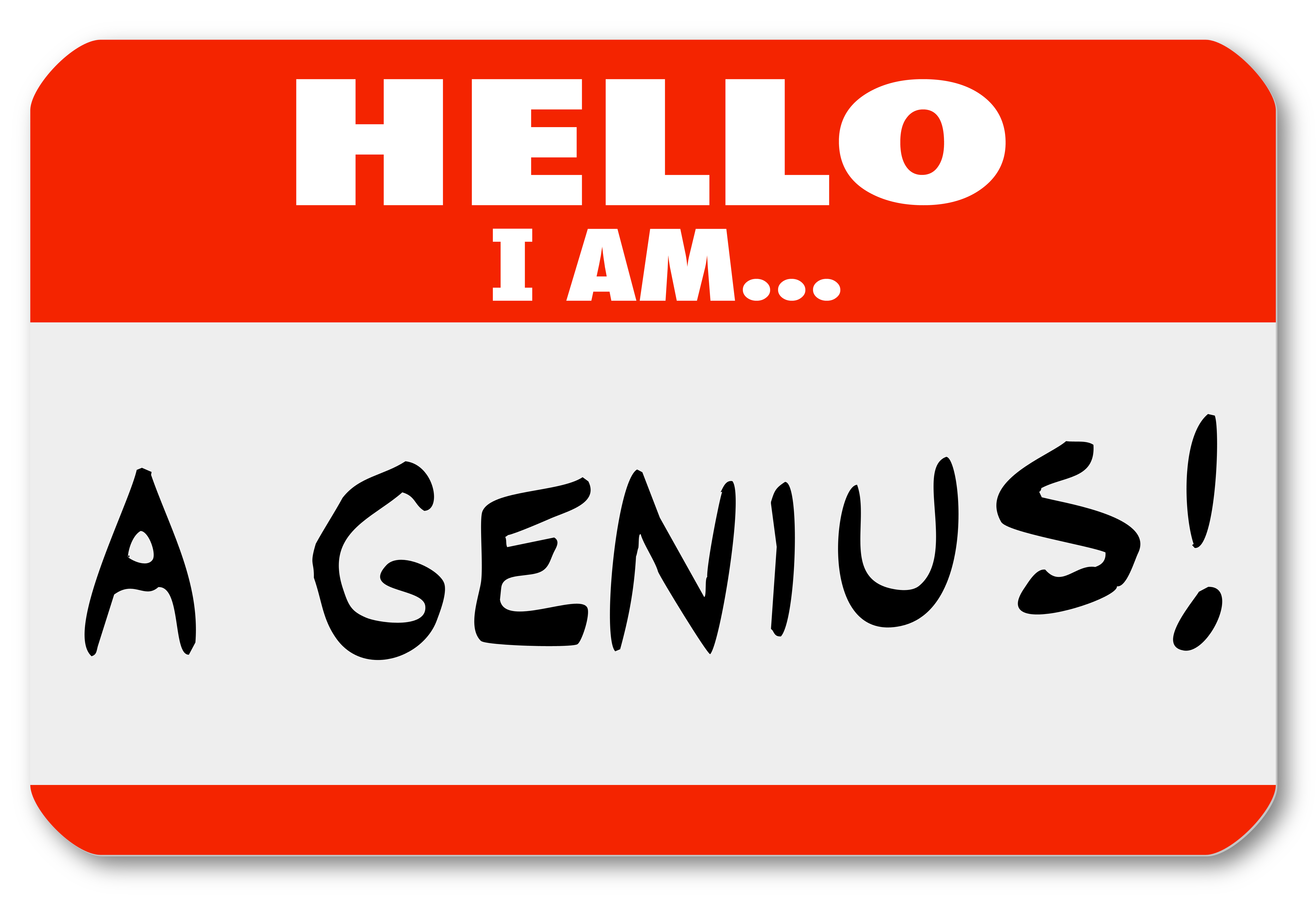 *Did you know that Google gives employees 20 percent of their time (one day a week) to pursue their own passions? This has led to increased productivity and new inventions for Google. Directions: Pick topic or subject or project that you are interested in pursuing. We will research it, and have fun. Rules:  1. Must have a driving question (what do you want to learn)   2. Project must involve research (if you want to build a rocket, show me resources used to create it)  3. Project can be shared via poster, video, explanation, photo-essay or anything that is appropriate to your creation (especially if you learn a new skill).My choice of something to research/create:___________________________________You will have to find a few categories to discuss and organize on your poster. You must also have the following: 1. Research notes/printouts/URLS2. Find at least 4 visuals to include in your presentation piece (video / posters / etc)3. Present your information somehow – but most likely needs to include the following:A. centralized title				B. headings for your informationC. captions for your pictures			D. visually balancedE. error-freeF. Information must be paraphrased (in own words) NO CUTTING AND PASTINGMarking Criteria: 		Sub-Total for content: 		/20                                                                                                                                       Poster / Project Layout: (May not apply depending on your medium of presentation)Information is paraphrased     /4			Conventions (spelling/grammar) 		/2Title	/2						Headings 	/4Visually balanced 	/4				Graphics 	/4Total for presentation piece: 	/20Total for Entire Project: 		/40Teacher Comments: Requirements (Subjects = Flexible)Research notesWHOWHATWHENWHEREWHYAny other interesting informationEXCEEDS EXPECTATIONS (90-100%)the work exceeds grade 11/12 expectations in significant waysthe student may benefit from extra challenge; excellent work overallStudent includes most major concepts and important DETAILS from the subject matterPresentation is excellentFULLY MEETS EXPECTATIONS (70-89%)the work meets grade 11/12 expectationsthere is evidence that relevant prescribed learning outcomes have been accomplishedIncludes many major concepts and important DETAILS from the subject matterPresentation is very goodMINIMALLY MEETS EXPECTATIONS (50-70%)the work may be inconsistent, but meets grade 11/12 expectations at a minimal levelthere is evidence of progress toward relevant prescribed learning outcomesthe student needs support in some areas; Some major concepts and important DETAILS from the subject matter are vague at timesPresentation is okNOT YET WITHIN EXPECTATIONS (0-49%)the work does not meet grade-level expectationsthere is little evidence of progress toward the relevant prescribed learning outcomesthe situation needs interventionDifficult to understand, perhaps lists major concepts and important DETAILS but shows no depth in their explanation. Presentation not there YET, but will be with teacher intervention / student alterations